«С книжкой на детской площадке» 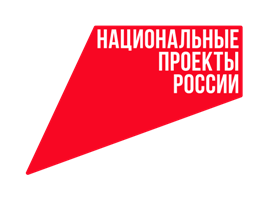 Так называется акция, которую организовали и провели сотрудники библиотеки им. И.А. Новикова. Первыми участниками акции стали воспитанники детского сада №11. Волонтеры библиотеки Степан Столбов, Маргарита Скулова, Ангелина Другова прочитали детям интересные литературные истории. - Ребята внимательно слушали сказки «Как собака друга искала», Г. Цыферова «Слонёнок», К. Чуковского «Телефон», - рассказывает  заведующая Центральной библиотечной системой города Мценска Ирина Александрова. - Потом дошкольники вместе с волонтерами библиотеки обсуждали прочитанные произведения. В заключении акции  волонтеры показали детям разнообразные книги из фонда библиотеки.   - Благодаря участию библиотеки им. И.А. Новикова в реализации мероприятий национального проекта « Культура», денежные средства были израсходованы не только на текущий ремонт, мебель, оборудование, но и на пополнение книжного фонда, - говорит начальник отдела культуры и социальной политики администрации города Мценска Марина Чурсина. - В настоящее время книжный фонд составляет более 4600 экземпляров книг, это художественная литература, альбомы по искусству, живописи, энциклопедии и словари по разным отраслям знаний, книги лауреатов литературных премий, красочные детские издания. Напомним это вторая модельная библиотека, модернизированная в городе Мценске благодаря реализации национального проекта «Культура». 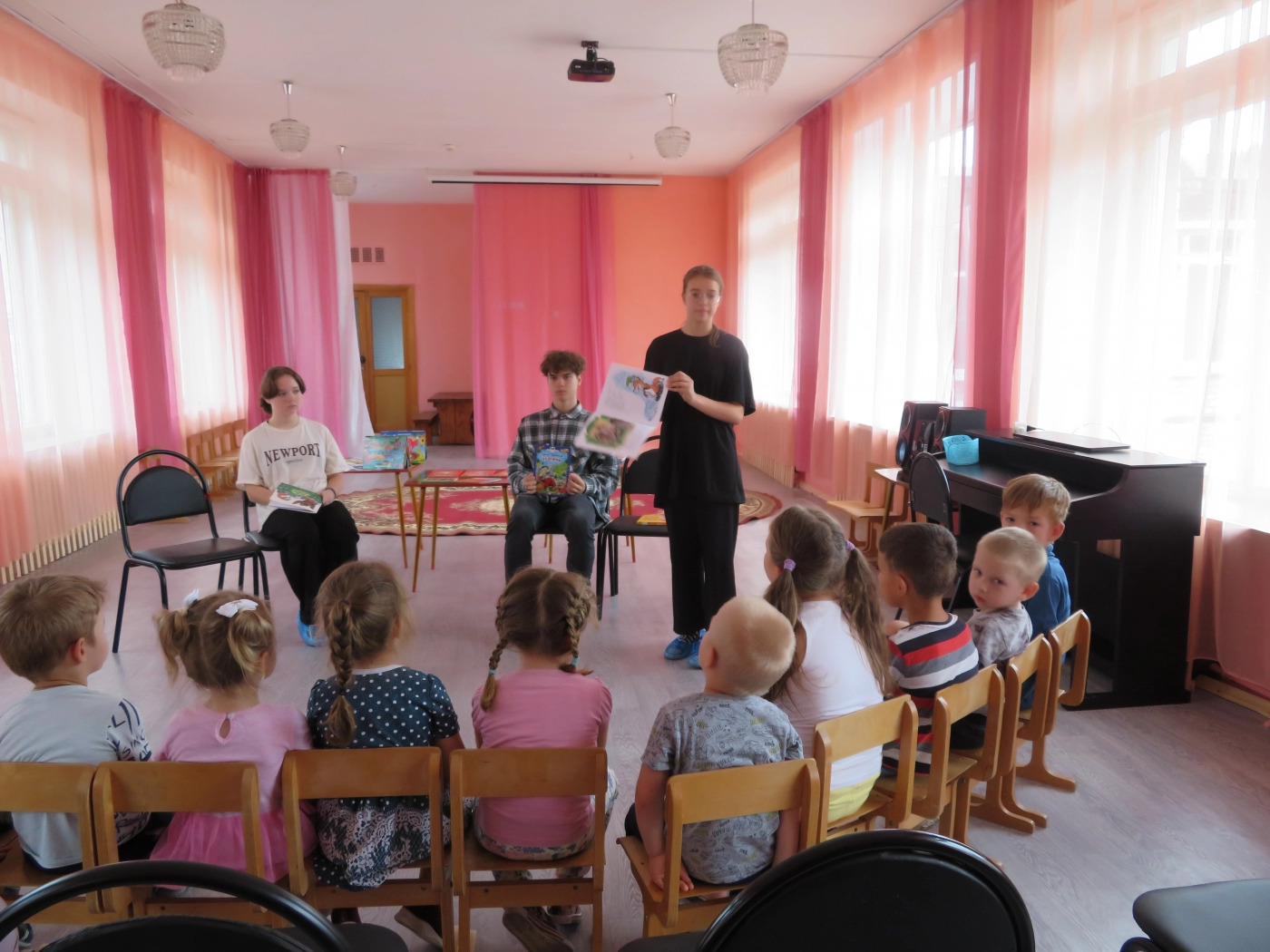 